Рекомендации к выполнению НОД на период 27.04.2020 – 30.04.2020  г. средняя группа № 10Тема недели: «Мой город, моя страна»ПРИЛОЖЕНИЕУважаемые родители!Начните свою беседу с того, что все мы живём на планете…Земля. Она круглая, её модель – это глобус (рассмотрите по возможности). На Земле есть разные страны. Какие страны ты знаешь (дополните ответ ребёнка)? А наша страна называется… Россия. Эти страны можно рассмотреть на карте мира (покажите нашу страну на карте мира, рассмотрите другие страны). В России много городов (их можно рассмотреть на карте РФ). Какие города ты знаешь (дополните ответ ребёнка)? Наш город называется…Ярославль. Давай вспомним наш адрес. А что такое столица? Столица России - …Москва.Кроме городов в России есть деревни, сёла…Чем они отличаются от городов?Красивые, важные места в городах называют достопримечательности. Это могут быть памятники, музеи, набережные, парки, церкви, соборы…Давай их рассмотрим: https://www.google.com/travel/things-to-do/see-all?g2lb=2502548%2C4258168%2C4260007%2C4270442%2C4274032%2C4291318%2C4305595%2C4306835%2C4308216%2C4309596%2C4317915%2C4326765%2C4328159%2C4329288%2C4333265%2C4357967%2C4366684%2C4366858%2C4367953%2C4369397%2C4373849%2C4270859%2C4284970%2C4291517%2C4316256%2C4356899&hl=ru&gl=ru&un=1&otf=1&dest_mid=%2Fm%2F06bnz&dest_state_type=sattd&dest_src=ts&tcfs=EgoKCC9tLzA2Ym56&sa=X#ttdm=45.997578_69.036797_3&ttdmf=%252Fm%252F017qykИ в нашем городе свои достопримечательности: https://www.google.com/travel/things-to-do/see-all?g2lb=2502548%2C4258168%2C4260007%2C4270442%2C4274032%2C4291318%2C4305595%2C4306835%2C4308216%2C4309596%2C4317915%2C4326765%2C4328159%2C4329288%2C4333265%2C4357967%2C4366684%2C4366858%2C4367953%2C4369397%2C4373849%2C4270859%2C4284970%2C4291517%2C4316256%2C4356899&hl=ru&gl=ru&un=1&otf=1&dest_mid=%2Fm%2F0196_0&dest_state_type=sattd&dest_src=ts&tcfs=EgsKCS9tLzAxOTZfMA&sa=X#ttdm=57.635914_39.863511_11&ttdmf=%25252Fg%25252F12307hq2Реки, горы, моря, леса… - это природные богатства, которых очень много в нашей стране и некоторые из них – в нашем городе:https://mdou95.edu.yar.ru/10_gruppa/gorod__strana/bogatstva.html - приложение 1У всех стран и городов есть свои символы – это гербы и флаги. Также есть народные символы. Например, у нашей страны – берёза, медведь, балалайка, матрёшка, валенки…https://mdou95.edu.yar.ru/10_gruppa/gorod__strana/simvoli.html- приложение 2Прочтите стихотворение В. СтепановаЧто мы Родиной зовём?
Дом, где мы с тобой живём, 
И берёзки, вдоль которых, 
Рядом с мамой мы идём. 

Что мы Родиной зовём? 
Поле с тонким колоском, 
Наши праздники и песни, 
Тёплый вечер за окном. 

Что мы Родиной зовём? 
Всё, что в сердце бережём, 
И под небом синим-синим 
Флаг России над Кремлём. Поиграйте Речевая игра «Кто в городе живёт» (Ярославль – ярославцы, Москва – москвичи…)Послушайте! Посмотрите! Потанцуйте!https://www.youtube.com/watch?v=IRUms_hz-YE – «Валенки»https://www.youtube.com/watch?v=AvDZQWpJzYU – «Во поле берёза стояла»https://www.youtube.com/watch?v=tNIMbHNtm7w – Гимн Россииhttps://www.youtube.com/watch?v=12FyK8GnT_g – «Россия – чемпионка»«Развивай-ка онлайн»https://bibusha.ru/igra-najdi-chisla-na-kartinke-dlya-malyshej-ot-4-let - найди цифрыhttps://bibusha.ru/sudoku-dlya-detej-v-kartinkakh-s-zhivotnymi-onlajn-igra - судокуhttps://bibusha.ru/matematicheskaya-igra-morskoj-mir-schet-dlya-malyshej-ot-1-do-10 - найдиhttp://games-for-kids.ru/obuchenie-matematike/matematicheskie-igry.php - легоматематикаhttps://bibusha.ru/razvivayushchie-igry-dlya-detej-4-5-6-7-let-onlajn - развивающие онлайн-игрыЛепка «Ярославль», «Россия»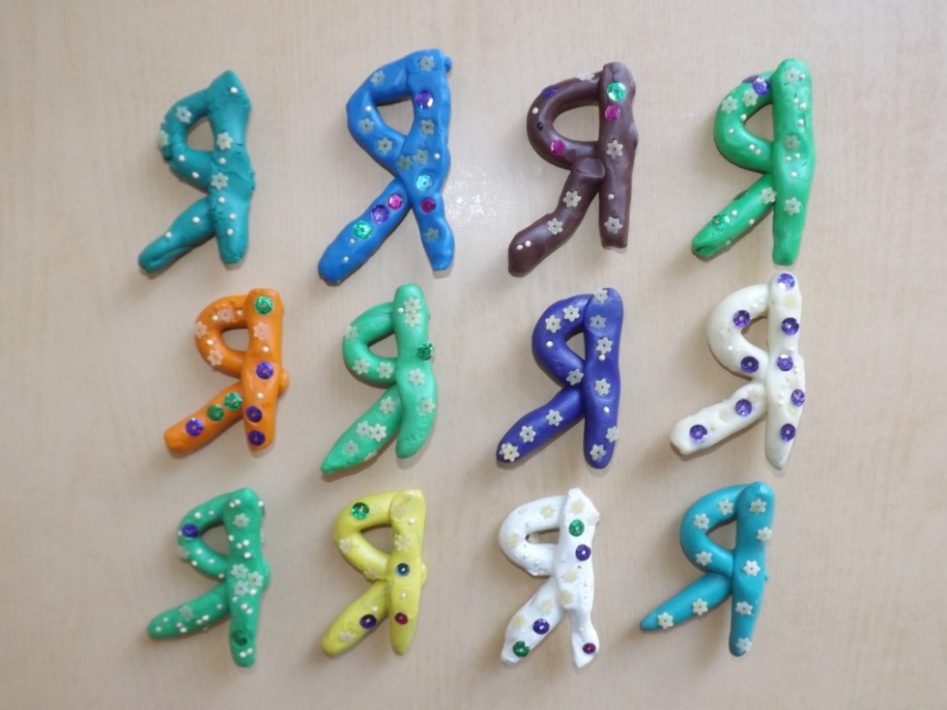 Вам потребуются: пластилин любого цвета,украшения на выбор (декоративные – бисер, пайетки, пуговицы; бакалейные – горох, макароны, крупа; природные – камешки, ракушки, семена).Скатываем пластилин в колбаски. Соединяем по образцу или показу. Украшаем!Можно вылепить букву Я из цветов флага (белый, синий, красный).Рисование или аппликация «Беседка»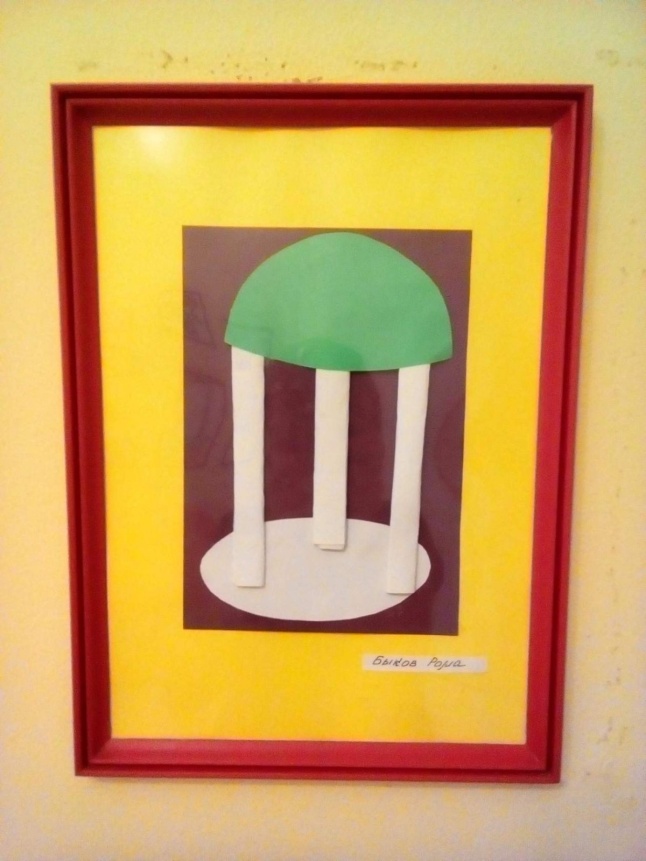 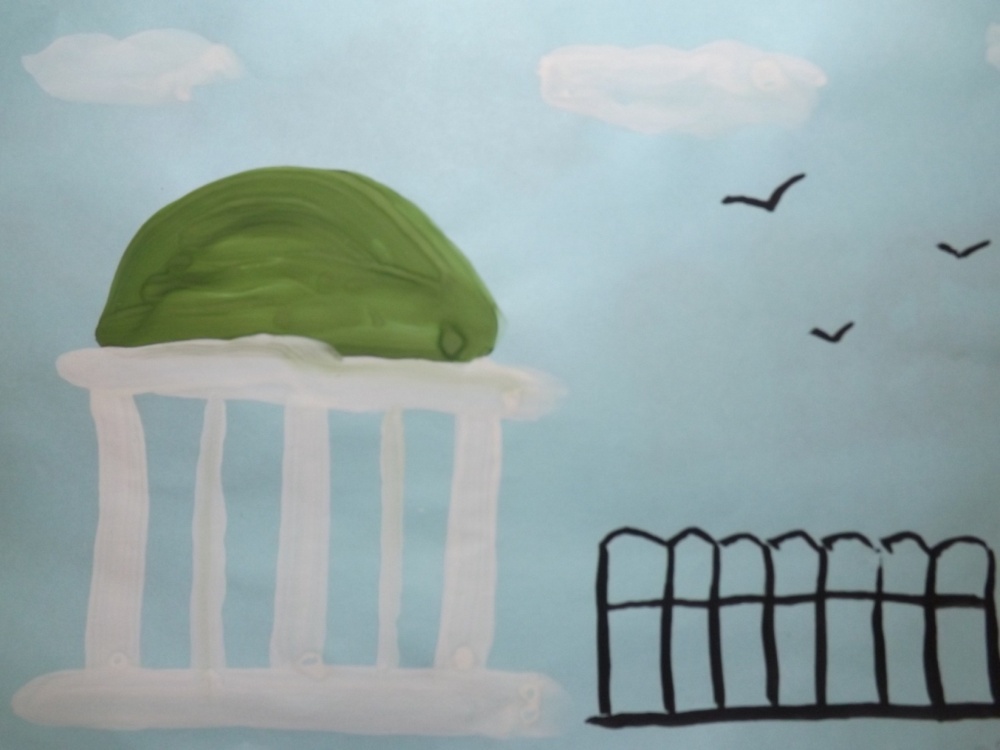 *Все приложения в виде прикреплённых альбомов с фотографиями вы найдёте на сайте детского сада на страничке нашей группы в разделе «Новости».*Альбом с домашними работами «Мой город» будет сформирован в разделе «Это интересно» в воскресение 3 мая.С уважением и заботой, Гусева Ирина Александровна,воспитатель 10 группы МДОУ «Детский сад № 95»Ярославль, 2020День неделиОбразовательная деятельностьФорма обратной связи понедельник 20.04.2020НОД: Мир природы/Предметный мир «Мой город, столица, страна» (рассматривание картинок, беседа):См. ПриложениеЗаучивание адресаРечевая игра «Кто в городе живёт» (Ярославль – ярославцы, Москва – москвичи…)Чтение стихотворений (см. Приложение).Фотоальбом «Мой город»https://mdou95.edu.yar.ru/ctranichka_gruppi/gruppa_10/et.htmlпонедельник 20.04.2020НОД: Физическая культура https://mdou95.edu.yar.ru/stranichka_instruktora_po_f_45.htmlhttps://www.youtube.com/watch?v=12FyK8GnT_g – «Россия – чемпионка»Фотоальбом «Мой город»https://mdou95.edu.yar.ru/ctranichka_gruppi/gruppa_10/et.htmlвторник 28.04.2020НОД: Сенсорная культура и первые шаги в математику«Развивай-ка онлайн» См. ПриложениеФотоальбом «Мой город»https://mdou95.edu.yar.ru/ctranichka_gruppi/gruppa_10/et.htmlвторник 28.04.2020НОД: Музыкаhttps://www.youtube.com/watch?v=IRUms_hz-YE – «Валенки»https://www.youtube.com/watch?v=AvDZQWpJzYU – «Во поле берёза стояла»https://www.youtube.com/watch?v=tNIMbHNtm7w – Гимн РоссииФотоальбом «Мой город»https://mdou95.edu.yar.ru/ctranichka_gruppi/gruppa_10/et.htmlсреда29.04.2020НОД: Физическая культура  https://mdou95.edu.yar.ru/stranichka_instruktora_po_f_45.htmlЗаучивание считалки (по выбору)Фотоальбом «Мой город»https://mdou95.edu.yar.ru/ctranichka_gruppi/gruppa_10/et.htmlсреда29.04.2020НОД: Лепка/Рисование «Ярославль, Россия» (лепка)См. ПриложениеФотоальбом «Мой город»https://mdou95.edu.yar.ru/ctranichka_gruppi/gruppa_10/et.htmlчетверг30.04.2020НОД: Музыкаhttps://vk.com/club194300921?w=wall-194300921_6%2FallФотоальбом «Мой город»https://mdou95.edu.yar.ru/ctranichka_gruppi/gruppa_10/et.htmlчетверг30.04.2020НОД: Аппликация/Конструирование/ Ручной труд«Беседка» (аппликация/рисование)См. ПриложениеФотоальбом «Мой город»https://mdou95.edu.yar.ru/ctranichka_gruppi/gruppa_10/et.html